Doc 22: Implementation of a Culture of Whole-School Staff Wellbeing and Mental Health: 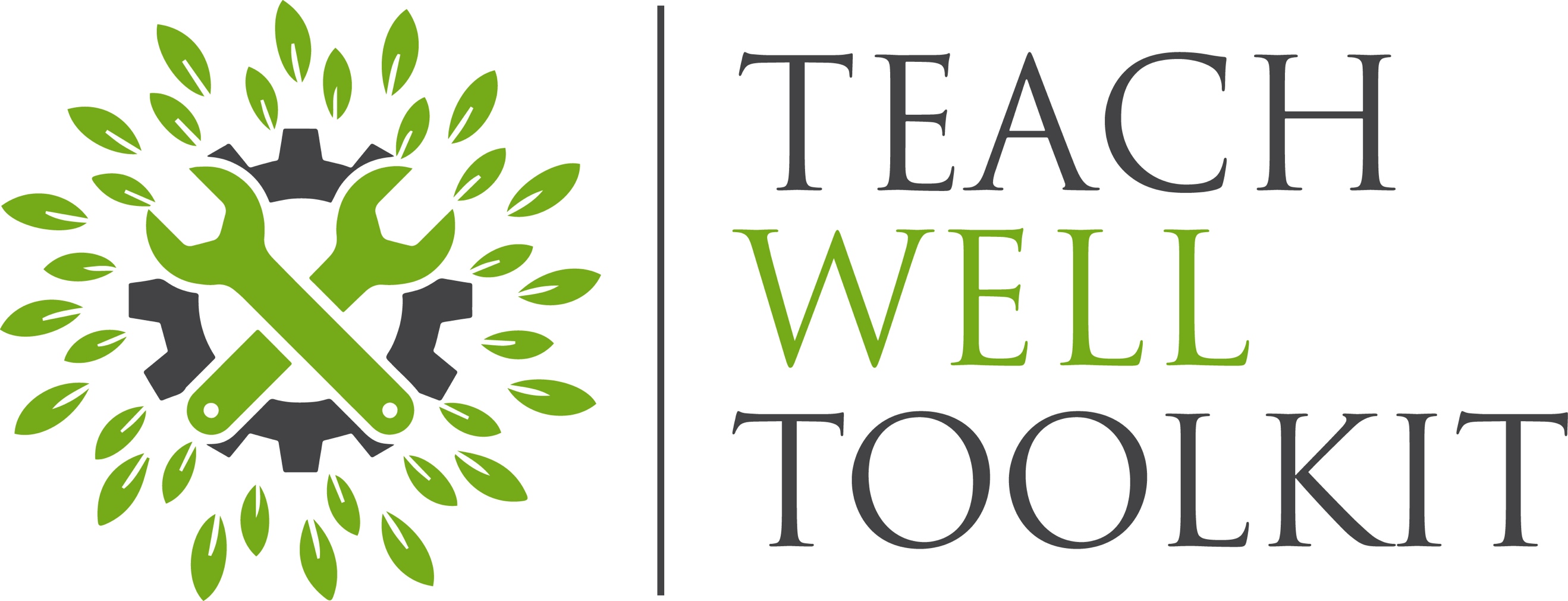 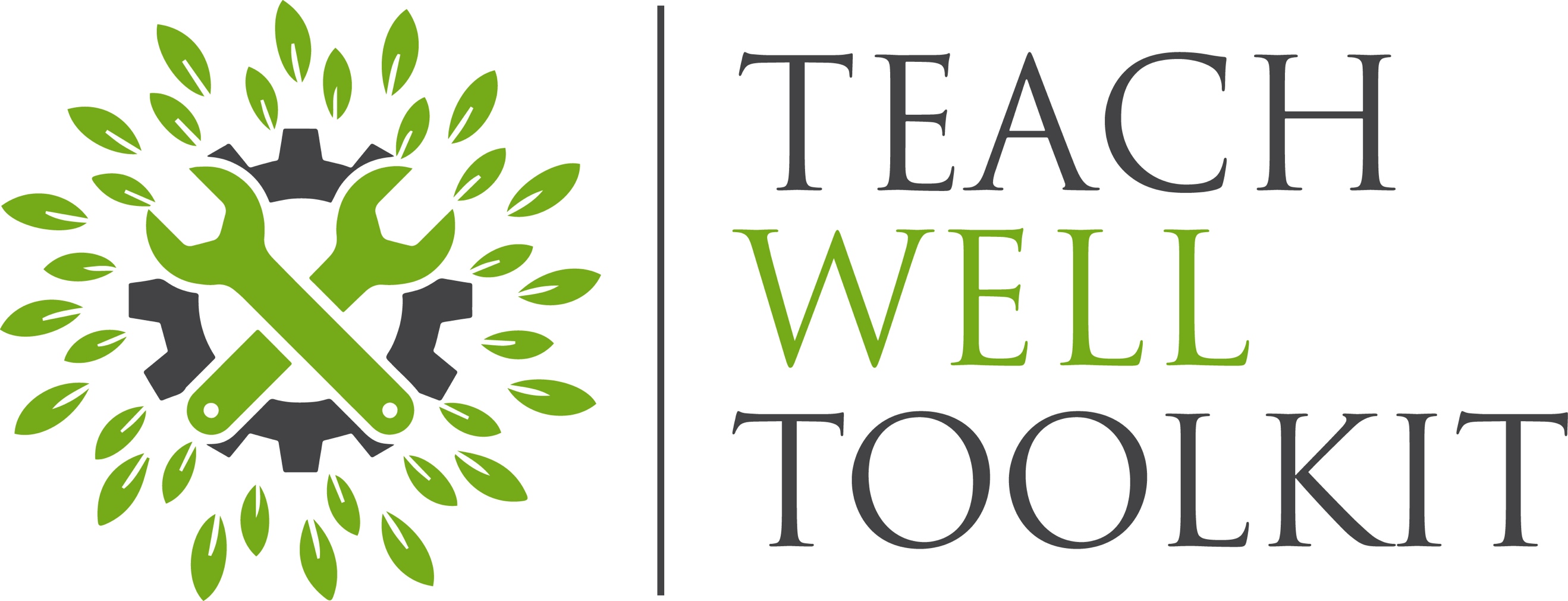 Report: Year OnePlease amend this template as required. It will scroll down as you typeBackground Provide details of how stress and Burnout were affecting staff and the consequences e.g. absence rates; retention; staff engagement.Term One: Workload and insert Maslach Factor 1 identified from ranking surveyProvide details of:School Wellbeing iAbacus evaluation and planning outcomesAction plan to address workload and Maslach Factor 1 out of remaining 5 identified from ranking Survey 1Monitoring survey and changes that were made in light of staff feedbackTerm Two: Insert Maslach Factor 2 and Insert Maslach Factor 3 identified from ranking surveyProvide details of:School Wellbeing iAbacus evaluation and planning outcomesAction plan to address Maslach Factor 2 and Maslach Factor 3 identified from ranking surveyMonitoring survey and changes that were made in light of staff feedbackTerm Three: Insert Maslach Factor 4 and Insert Maslach Factor 5 identified from ranking Survey 1Provide details of:School Wellbeing iAbacus evaluation and planning outcomesAction plan to address Maslach Factor 4 and Maslach Factor 5 identified from ranking surveyMonitoring survey and changes that were made in light of staff feedbackEvaluationInclude summary of evaluation from School Wellbeing iAbacus and Survey 8: Final Evaluation of a Culture of Staff Wellbeing and Mental Health completed by staff.___________________________________________Date:Signed: